新 书 推 荐《菲力克斯·伍德》系列Filix Wood Series“《弱者的逃亡》是一部精彩纷呈的作品。在书中，彼特鲁斯·达林创造了一个与众不同的世界，读者们马上就会被其中有趣的情节所吸引，并读得津津有味。对于来自世界各地的读者们来说，和菲力克斯·伍德一同踏上这段旅程一定会令他们激动不已。”——塞西莉亚·努特森，Rabén&Sjögren出版经理中文书名：《弱者的逃亡》（第一册）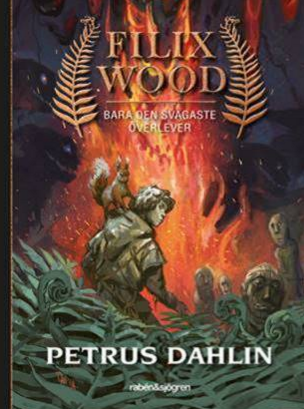 英文书名：SURVIVAL OF THE WEAKEST作    者：Petrus Dahlin出 版 社：Rabén&Sjögren (Sweden)代理公司：Grand Agency/ANA出版时间：2019年4月15日代理地区：中国大陆、台湾页    数：373页审读资料：电子文稿(瑞典语)；英文样章类    型：7-12岁少年文学/奇幻版权已授：瑞典、捷克内容简介：在崭新的《菲力克斯·伍德》系列中，彼特鲁斯·达林探索了年轻人对于出人头地的追求以及甘于平庸的勇气。《弱者的逃亡》还探究了这样一个问题：究竟什么才是勇气？彼特鲁斯·达林曾说：“在这个世界上，只有强者才能生存”。但也许不露锋芒才是最强大的力量？本故事的中心是对于真实自我的探索。菲力克斯对于自己成谜身世的好奇最终驱使他回到了故乡。他成了返乡人，并在家乡结识了许多和他一样想要寻根的年轻人。但当菲力克斯暗自欣喜终于找到了属于自己的家时，有些人却开始想要逃离他们一直居住的地方。这个与世隔绝的聚居地建在一座矿山旁，与大自然有机地结合。作者彼特鲁斯·达林曾表示，创作菲力克斯·伍德的探险故事帮助他缓解了自身对于环境破坏的焦虑。媒体评价：“这是一部激动人心、富有想象力的小说，充满了冒险、动作和幽默感，这本书写得非常好，尽管书页很厚，但章节较短易于阅读。对人物角色和环境的描述也十分出色。故事吸引人心，涉及勇气、忠诚、正直、身份认同等主题。”----BTJ/瑞典中文书名：《贪婪狗之夜》（第二册）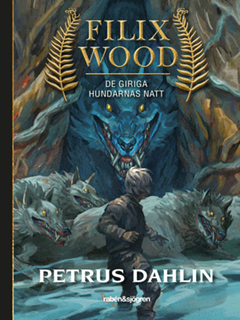 英文书名：THE NIGHT OF THE GREEDY DOGS作    者：Petrus Dahlin出 版 社：Rabén&Sjögren (Sweden) 代理公司：Grand Agency/ANA出版时间：2020年代理地区：中国大陆、台湾页    数：338页审读资料：电子文稿(瑞典语)；英文样章	类    型：7-12岁少年文学/奇幻版权已授：瑞典、捷克内容简介：树村没什么事发生，生活在继续，居民们在田里工作，守卫们确保没有人离开房屋。对于不太适应的菲利克斯来说，时间过得很慢。他渴望母亲，但也接受了可能再也见不到她的想法。不管他愿不愿意，他都被困在村子里。然后突然发生了一些事情，管理村庄的地雷委员会需要菲利克斯的帮助。他要潜入多年前从村庄中消失的移民组织。由于菲利克斯只在森林里呆了几个月，没有一个定居者会认出他，他是这个任务的完美人选!但一切都比菲利克斯想象的要困难得多。他最好的朋友Hazel Corkscrew与定居者的关系是什么?村子里真的有叛徒吗?在菲力克斯的第一部作品《弱者的逃亡》中，我们将跟随菲力克斯从大城市到树顶的秘密世界的旅程，在那里，身体的力量和勇气是最重要的。《贪婪的狗之夜》是关于菲利克斯•伍德和魔法森林世界生活的第二本令人兴奋的书。媒体评价：“就像第一部一样，这是一本为年轻人写的、经过深思熟虑的奇幻小说，书中对环境、人物和人际关系进行了精妙的描述。是关于勇气、友谊和忠诚的富有想象力的冒险。整体评分：4”----BTJ/瑞典中文书名：《阴影的力量》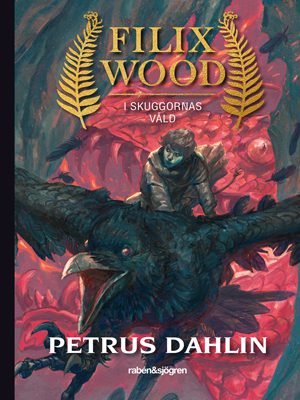 英文书名：THE POWER OF THE SHADOWS作    者：Petrus Dahlin出 版 社：Rabén&Sjögren (Sweden) 代理公司：Grand Agency/ANA出版时间：2021年代理地区：中国大陆、台湾页    数：339页审读资料：电子文稿(瑞典语)；英文样章	类    型：7-12岁少年文学/奇幻版权已授：瑞典、捷克内容简介：树村的一切都不对劲，空气中弥漫着焦虑的气氛，菲利克斯能清楚地感觉到有些可疑的事情正在发生。突然间，所有勤劳的人们都停止了工作，取而代之的是他们整天聚会，吃喝玩乐，为即将到来的富通战役而训练。一天晚上，菲利克斯偷偷溜出村子，走上蜿蜒的小路，来到了石头镇，那是一个远离地面、黑暗和令人不快的地方，没有人怀有善意，一切都为了权力和金钱。菲利克斯很快意识到，他是唯一一个能阻止诺克斯的计划，拯救树村的人。但是怎么做呢？当我们发现从石头镇有一条通往地表和普通世界的路时，没有什么是比这更容易的选择了。也许这是菲利克斯唯一的机会回家，再次见到他的母亲? 从第一页到最后一页，第三部分和最后一部分都是关于反英雄菲利克斯·伍德和他在魔法世界里的冒险故事。媒体评价：“这个奇幻故事的核心是角色个人上的成熟与发展，尽管被选中的主人公与邪恶的斗争也是一个关键主题。菲利克斯新世界中不断发展，并且不仅仅局限于积极正面的方式。主人公内心的挣扎是这本书最大的财富。本书对人和环境的描绘非常出色。达林的作品引人入胜且易于阅读，同时又不牺牲深度和严肃性。”----BTJ/瑞典作者简介：彼特鲁斯·达林(Petrus Dahlin)是瑞典广受欢迎的儿童作家之一，作品于2004年首次亮相。如今，他已为儿童和青少年撰写了四十多部作品。在孩提时代，彼特鲁斯就“阅读了”大量的漫画杂志。要知道，那时的他还不会识字，更无法阅读杂志上的文字。因此，创作漫画自然而然地成为了小彼特鲁斯心中的梦想。后来，创作插图的工作使他涉足了广告、市场营销和信息推广等领域。从某种程度上说，广告行业所做的也是讲故事：你要在几秒钟的时间里说出一段独具匠心的台词，并最大限度地激发观众们的兴趣。然而后来，彼特鲁斯发现这工作不免肤浅，因此，他最终成为了一名作家。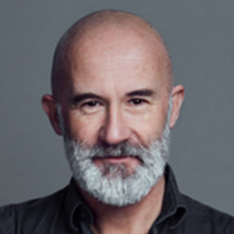 从2010年起，彼特鲁斯开始专职进行写作。每年，他都会造访各大学校和图书馆，并与将近三千个孩子们见面，与他们亲切交谈。彼特鲁斯的读者俱乐部深受年轻人欢迎，他的邮箱每天都塞满了粉丝们的来信。过去十年间，每年至少有一部彼特鲁斯的作品荣登最佳图书榜单，2015年，他凭借《捉迷藏》(Hide and Seek)荣获“儿童图书馆奖”。此外，彼特鲁斯还是瑞典童书协会的一员。故事摘要：菲力克斯·伍德和妈妈所住的公寓位于一座大城市的正中央。一天清晨，他伴着初升的太阳醒来，感到肚子隐隐作痛。他轻轻按压肚脐的位置，感到体内好似有一根无形的线在拉着他。这时，他突然产生了一种难以言说的冲动，就连他自己也不知道这究竟是什么回事。之前，菲力克斯在学校做化学实验时，出了意外事故。因此，学校给他放了两周的假。起初，他同往常一样百无聊赖地打着电脑游戏，但后来那根无形的线开始把他拉到外面：他先去了公园，然后又和好友艾格尼丝一起去森林里露营。然而，深处密林中的艾格尼丝感到有些害怕，没过一会儿就回家了。艾格尼丝走后，菲力克斯突然有了再往密林深处行进的冲动。然而没过多久，他就迷路了。情急之中，他弄丢了随身携带的露营装备，还一个趔趄倒在了地上。只听“砰”的一声，菲力克斯的脑袋撞在了树根上，他当场失去了知觉。一段时间后，他渐渐恢复了意识，只见前方有一大滩水，银白色的月光泻在水面，好似开辟了一条银色的小路。菲力克斯的直觉告诉他，要踏着这条银色的路走到湖的另一边。然而，这可能仅仅是个梦：下次再醒来的时候，他正躺在一片森林里，身边围着几个穿中世纪服装的警察。后来，菲力克斯发现自己被关在树上的一个笼子里，这时，他意识到自己已经进入了一个鲜为人知的世界。和菲力克斯被关押在一块的，还有黑泽尔·库克思库。黑泽尔告诉菲力克斯，整个村庄的人们都住在树屋里，保护着外面的世界，使其免受卡多金矿的影响。原来，这座已快坍塌的金矿其实是生与死的边界，掌控着人类的命运。如果任何人擅自闯入金矿中，世界末日就会到来。最初，村民们以为菲力克斯要么是一个金矿入侵者，要么是一个阿洛人，还可能是很久以前就离开村庄的怀德人。因此，村民们决定把他献给巨型乌鸦当作一顿美餐。就在饿了很久的乌鸦快要开始啄食菲力克斯时，村民们突然改变了原有计划。原来，村里的通灵人突然宣称，菲力克斯其实是一个“回归者”，因此，他一定拥有出众的能力。村里人都坚守着一个信条：只有最强壮的人才能在这里生存下去。因此，所有村民的体型都十分健美，在树上来回攀爬对于他们来说简直就是小菜一碟。然而，菲力克斯·伍德却不是这样。后来，金矿处的裂缝越来越严重了，村里人都手忙脚乱地采取应对措施。与此同时，人们也意识到，菲力克斯只是个能力平庸的人，并没有什么特殊的才能，也不可能是传说中的“回归者”。这时，还有人指控菲力克斯偷东西，这无疑是雪上加霜。随着卡多的情况已经到了间不容发的地步，阴界的生物都从阴阳两界的交界处冒了出来。这时，金矿委员会决定提前举办一年一度的力量比拼大赛。在这个比赛中，参赛者将通过四个项目的竞技，选拔出最为优秀的斗士。随后，这位选拔出来的勇士将与黑暗之王奥尔迪加及其手下展开殊死搏斗。然而，卡多附近的地面最终还是裂开了一个大口子，力量比拼大赛因此被取消。此时，人们心中的无冕冠军奥兰德·赫姆洛克却拒绝同奥尔迪加战斗。因此，奥兰德被关入牢笼，其他五位进入地下与黑暗之王决一死战的勇士都不幸遇难。此时，村民们都在急着阻止事态的进一步恶化，而菲力克斯却在想方设法将水道移位，以此将不断涌起的岩浆分流。因此，他再次被捕入狱。在这危急关头，金矿委员会又召开了一次集会，决定现在必须要献出祭品，以平息卡多矿以及村民们的怒火。在进行了一系列仪式后，作为祭品的菲力克斯被顺着裂缝送进了地下金矿中。所有村民都对这一决定表示默许，只有菲力克斯如今的好友黑泽尔除外。为此，黑泽尔竟然跟着他一同进入了地下。见此情形，菲力克斯只好劝她，告诉她他通过示弱就能将妖魔鬼怪们劝退，不会使用蛮力。在共同努力下，他们躲过了黑暗之王和众妖怪的威胁，却在矿中遇到了奥兰德·赫姆洛克。原来，奥兰德偷偷从监狱中跑了出来，赶到矿中以证明自己对于村民们的忠诚。随后，奥兰德让菲力克斯和黑泽尔跟着他，却将他们径直带到了奥尔迪加的面前。在那里，奥兰德突然转了口风，要求菲力克斯和黑泽尔赶回村子，告诉那些人，他奥兰德已经投靠了地下世界。对书中世界的描述：四百年来，一座金矿和一个小村庄静悄悄地伫立在这里，不为外部世界所知。起初，一支探险队在此地发现了一座矿藏丰富的金矿，矿内的黄金不计其数。因此，一个村庄在矿旁星罗棋布地发展起来。然而，这座名为卡多的金矿却隐藏着一个惊天秘密：地球上一切生物的生死边界就隐藏在这矿洞之内。因此，探险队员们将金矿永久封锁起来，并誓要世世代代保护外部世界，使其不被金矿所影响。这座村庄里的全部房屋都建在树上，以使村民们免受野生动物以及食尸鬼的攻击。要知道，每到夜深人静之时，食尸鬼便会在森林中四处游荡。此外，由于地下经常涌出滚烫的岩浆，因此将房屋建在高处是明智的选择。人们在树上建立了人行桥，还搭建了无数绳梯，这样，他们就能自由穿梭于树林之中。然而，除了食尸鬼和大量黄金以外，卡多的地下还潜藏着其他令人毛骨悚然的东西：众鬼的统领者、黑暗之王奥尔迪加就住在这漆黑一片的地下。而且，如果一个人在这矿中停留的时间过长，就很可能会变异成其他可怕的物种。有了高大树木的遮挡，金矿和村庄才能不被外界发现。因此，在村民们的眼中，树木是神圣的。当村里有人去世后，死者都会被埋葬在树下，嘴里轻轻含着一颗坚果或种子。几个世纪以来，一直有淘金者试图进入金矿。但由于村里人在金矿附近安排了许多巡逻人员，因此，目前并未有人进入过这矿洞。事实上，外来人一般都在此地不多作停留，过一会儿就离开了。在金矿委员会的带领下，村民们已经制定了一整套村规：人人为村庄而劳动，有饭同食。尽管表面上看来，这是一个完全平等的社会，但其实，这只是一个谎言，仅仅是掩人耳目罢了（尽管村规明令规定任何人不得说谎）。在这里，村民们名字的含义或多或少都与植物和动物有关，且大多数名字都来自拉丁语（比如菲力克斯在拉丁语里的意思为蕨类植物）。总的来说，这座村庄分为三个部分。其中，设施最为完备、生活条件最好的是橡树区。贵族们都悠然自在地生活在这里，他们大多是当年探险队员的后代。此外，村里绝大多数住户都是一般村民，而最低等的村民都住在沼泽地里，生存条件艰苦。在这里，贝壳是唯一的货币，且在市场上流通的贝壳数为1023只，因此这个社会根本不存在通货膨胀等现象。除此之外，人们还能通过物物交换的方式来换得商品（当菲力克斯把一只外部世界的贝壳带到了村里，这里长期以来实行的货币制度受到了严峻的考验）。由于长期爬树，并经过了一系列艰苦卓绝的训练，村里人的体型都十分健美。毕竟，为了保护自己，他们必须拥有强健的身体。此外，这里没有对于时间的衡量标准，而其他的衡量手段也与我们的大相径庭。比如说，村里人用臂长来测量长度，用坚果个数来测量重量。每年春天，村民们都要参加力量比拼大赛，选拔出最为敏捷强壮的选手，在与恶魔战斗时冲锋陷阵。届时，村民们会进行四个项目的角逐，并最终选出冠军。冠军将会被授予长满蕨类的花环，以示荣耀。村庄的管理机构金矿委员会由五人组成：鲁巴斯（安保主管）、普利纳斯（森林保护主管以及村里的精神领袖）、诺克斯（树林之主）、哈斯帝发（狩猎主管）和卡普里夫（探险队员的后代、森林之主、金矿委员会主席）。森林中动植物种类众多。村民们多以松鼠为宠物，但这些小松鼠们都耳聪目明，它们会自己挑选主人。此外，森林里还生活着各种野生动物：野狗、野猪、蛇和大型乌鸦等鸟类应有尽有。总而言之，这个世界与现实生活中的世界十分相似，但由于四百多年的隔绝，它的制度与语言与我们的稍有不同。谢谢您的阅读！请将回馈信息发至：Emily@nurnberg.com.cn徐书凝 (Emily Xu)--------------------------------------------------------------------安德鲁﹒纳伯格联合国际有限公司北京代表处
北京市海淀区中关村大街甲59号中国人民大学文化大厦1705室, 邮编：100872
电话：010-82504206传真：010-82504200
Email: Emily@nurnberg.com.cn网址：www.nurnberg.com.cn微博：http://weibo.com/nurnberg豆瓣小站：http://site.douban.com/110577/微信订阅号：安德鲁书讯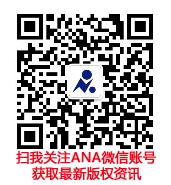 